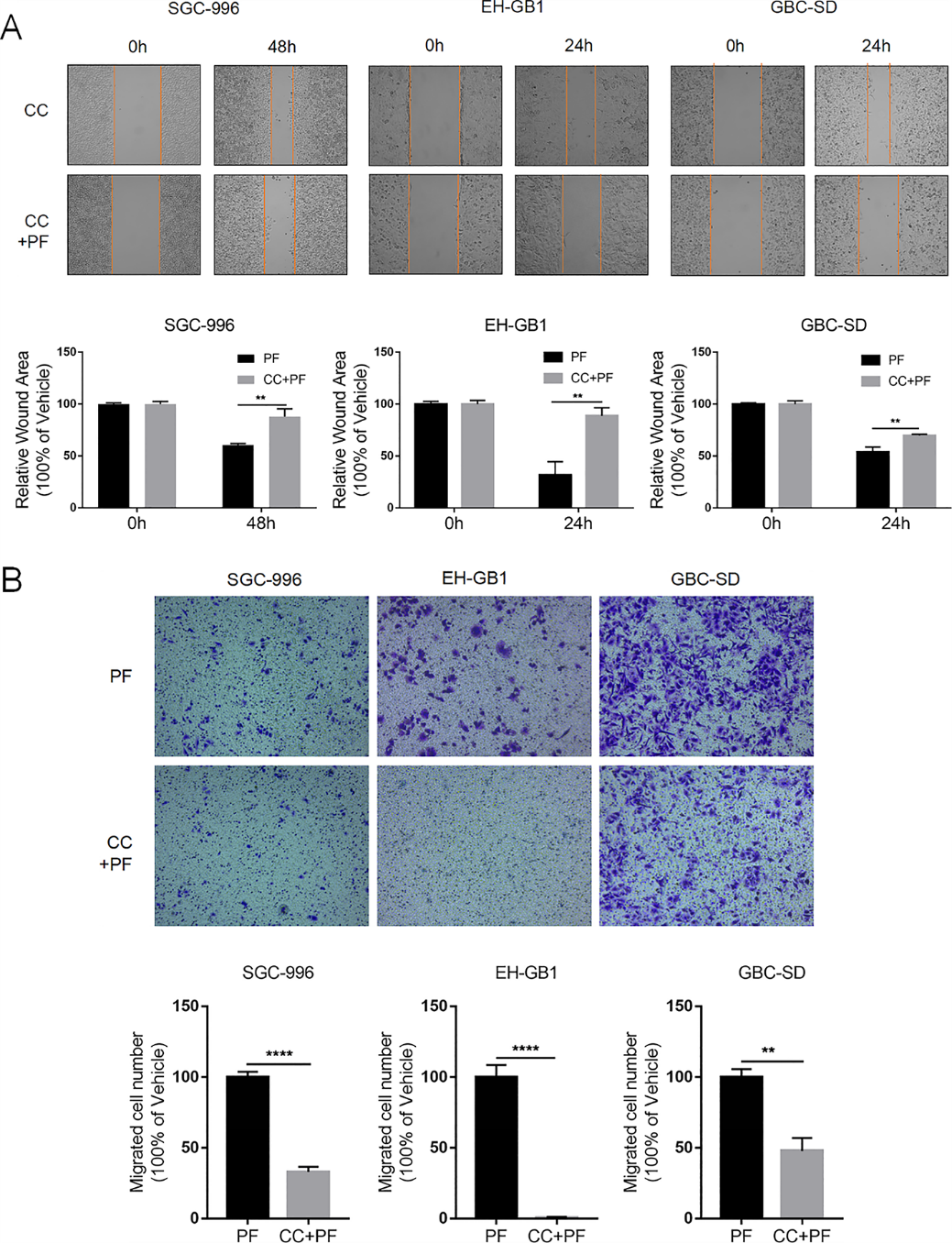 Fig. S3 AMPK inhibitor CC enhanced the anti-tumor effect of penfluridol. A SGC-996, EH-GB1, and GBC-SD cells were pre-treated with 5μM PF with or without CC (10μM) for 12h before seeding into ibidi culture-insert. Wound healing was detected at indicated time after removing insert. B SGC-996, EH-GB1, and GBC-SD cells were pre-treated with 5μM PF with or without CC (10μM) for 12h before seeding into Transwell insert. Cellular migration was measured after 48h (for SGC-996) and 24h (for Eh-GB1 and GBC-SD). **P<0.01, ****P<0.0001.